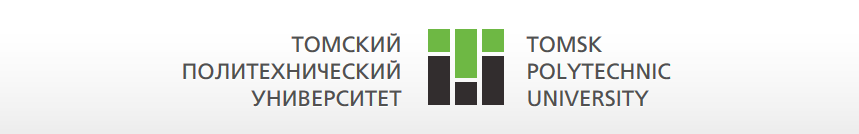 СогласованоПроректор по персоналу____________________А.С. ЛатышевГРАЖДАНСКОЕ ПРАВОГРАЖДАНСКОЕ ПРАВОС июня будет больше возможностей проявить должную осмотрительность при выборе контрагентаЧасть информации о налогоплательщиках, которая сейчас признается налоговой тайной, станет общедоступной. Поправки не коснутся сведений, составляющих гостайну. Опубликован закон, вносящий такие изменения в НК РФ.Доступными станут, например, данные бухотчетности о доходах и расходах, сведения о среднесписочной численности работников. ФНС будет размещать на сайте информацию за предшествующий год. Она по запросам налогоплательщиков предоставляться не будет, кроме случаев, предусмотренных федеральными законами.Документ: Федеральный закон от 01.05.2016 N 134-ФЗРекомендовано при выборе контрагенва использовать данные, размещаемые на сайте ИФНСПроект Федерального закона N 1043216-6
"О праве собственности на гаражи и гаражных объединениях"В Госдуму внесен законопроект о праве собственности граждан на гаражи и правовом статусе гаражных кооперативовКак отмечается инициатором законопроекта, депутатом Госдумы П.В. Крашенинниковым, необходимость его принятия связана с существующими проблемами оформления прав на объекты гаражного строительства и деятельности гаражных объединений из-за отсутствия комплексного законодательного акта, регулирующего вопросы участия данных объектов в гражданском обороте, правового положения гаражных (гаражно-строительных) кооперативов, а также прав и обязанностей их членов.Законопроектом, в частности:вводятся следующие понятия:"гаражный комплекс" - здание или сооружение (в том числе подземное), конструктивно и технически предназначенное для обеспечения стоянки и хранения транспортных средств, имеющее помещения общего пользования;"гараж" - имеющее полное или неполное ограждение помещение, находящееся на земельном участке либо в здании (сооружении), предназначенное для обеспечения стоянки и хранения одного или нескольких транспортных средств;"машино-место" - индивидуально определенная площадка, предназначенная для хранения транспортного средства, конструктивно расположенная в помещении, здании (в пределах эксплуатируемой кровли здания) или сооружении либо на земельном участке;закрепляются положения о доле каждого собственника гаража или машино-места в праве собственности на общее имущество, определяются перечень общего имущества собственников гаражей и основы его использования;устанавливаются:формы объединений собственников гаражей или машино-мест (гаражный кооператив, который является видом потребительского кооператива и гаражное товарищество, являющееся видом товарищества собственников недвижимости), порядок создания гаражного кооператива и гаражного товарищества, их реорганизации и ликвидации;структура органов управления указанных объединений, порядок их избрания и компетенция, ответственность за принятие решений;процедура принятия органами управления решений, права и обязанности членов данных объединений.Общая информацияРаботодатель не обязан применять к работникам дисциплинарные взыскания по требованию прокуратуры. До Верховного Суда РФ дошло дело об обжаловании постановления о привлечении руководителя ООО к административной ответственности за умышленное невыполнение требований прокурора, вытекающих из его полномочий, установленных федеральным законом (ст. 17.7 КоАП РФ). В частности, в вину директору вменялось неисполнение содержащегося в вынесенном по результатам прокурорской проверки представлении требования о привлечении к дисциплинарной ответственности работников, виновных в выявленных в ходе проверки нарушениях. Суд счел данное требование незаконным. Сославшись на ст. 192 ТК РФ, суд указал, что применение к работнику мер дисциплинарной ответственности является правом, а не обязанностью работодателя. Базовый поиск (F4): Постановление Верховного Суда РФ N 46-АД16-2.Общая информацияТРУДОВОЕ ПРАВОТРУДОВОЕ ПРАВОРекомендательный порядок для профстандартов упразднён Федеральный закон № 122-ФЗ, который был подписан президентом РФ второго мая текущего года, изменил порядок употребления профстандартов, ранее бывший рекомендательным. С 01.07.2016 вступают в силу устанавливаемые пп. 2 и 3 ст. 195 ТК РФ положения об обязательном использовании профстандартов всеми категориями работодателей, при условии, что таковые требования к уровню квалификации сотрудника предусматриваются ТК или прочими федеральными законами и нормативными правовыми актами. Заёмный труд запрещён в большинстве случаев С первого января будущего года на заёмный труд вводится законодательный запрет, за двумя исключениями. Хотя в новой редакции п.1 ст.56 ТК РФ делается запрет на такой род деятельности, в п.1 ст. 53, прописанном в законопроекте, устанавливаются условия временного предоставления персонала. Эта услуга будет оказываться лишь аккредитованными биржами труда или организациями, направляющими сотрудников для работы в фирме, входящей с ней в акционерное соглашение или каким-либо другим образом аффилированной с предоставителем труда.... Подробнее: http://2016-god.com/izmeneniya-v-trudovom-zakonodatelstve-s-2016-goda/Общая информацияС 1 июля в России изменится минимальный размер оплаты труда. Новый МРОТ увеличится на 21% и составит 7500 рублей. Этот факт повлияет на то, что с этого же дня минимальное пособие до 1,5 лет на 1 ребенка тоже повысится.Общая информацияПостановление Правительства РФ от 27.06.2016 N 584 "Об особенностях применения профессиональных стандартов в части требований, обязательных для применения государственными внебюджетными фондами Российской Федерации, государственными или муниципальными учреждениями, государственными или муниципальными унитарными предприятиями, а также государственными корпорациями, государственными компаниями и хозяйственными обществами, более пятидесяти процентов акций (долей) в уставном капитале которых находится в государственной собственности или муниципальной собственности"Профессиональные стандарты в ГВФ, государственных и муниципальных учреждениях и организациях с госучастием должны применяться поэтапно, согласно планам, утвержденным ими с учетом мнений представительных органов работниковУказанные планы должны включать:- список профессиональных стандартов, подлежащих применению;- сведения о потребности в профессиональном образовании, профессиональном обучении и (или) дополнительном профессиональном образовании работников, полученные на основе анализа квалификационных требований, содержащихся в профессиональных стандартах, и кадрового состава указанных организаций, и о проведении соответствующих мероприятий по образованию и обучению в установленном порядке;- этапы применения профессиональных стандартов;- перечень локальных нормативных актов и других документов, в том числе по вопросам аттестации, сертификации и других форм оценки квалификации работников, подлежащих изменению в связи с учетом положений профессиональных стандартов, подлежащих применению.Реализация мероприятий планов должна быть завершена не позднее 1 января 2020 года.Постановление вступает в силу с 1 июля 2016 года. Минтруд России уполномочен давать разъяснения по вопросам применения данного постановления.Во 2 квартале 2016 года в ТПУ уже началась реализация программы поэтапного перехода на применение проф. стандартовАДМИНИСТРАТИВНОЕ/УГОЛОВНОЕ ПРАВОАДМИНИСТРАТИВНОЕ/УГОЛОВНОЕ ПРАВОЗа валютные правонарушения можно будет привлекать к ответственности в течение 2 летС 16 апреля вступают в силу поправки к КоАП РФ, которые увеличивают срок давности привлечения к ответственности за валютные правонарушения. Пока этот срок составляет год со дня, когда административное правонарушение было совершено.Документ: Федеральный закон от 05.04.2016 N 89-ФЗОбщая информацияУ юрлиц и ИП при проверках нельзя требовать документы, которые есть у других органовС июля правило начнет применяться при федеральном контроле. Проверяющие не смогут потребовать, например, включенные в правительственный перечень документы, если они имеются у других госорганов. К таким документам относятся выписки, копии разрешений и т.д.Документ: Федеральный закон от 03.11.2015 N 306-ФЗОбщая информацияОБРАЗОВАНИЕОБРАЗОВАНИЕПостановление Правительства РФ от 23.04.2016 N 345
"О внесении изменений в некоторые акты Правительства Российской Федерации по вопросам организации военной подготовки граждан"Уточнен порядок прохождения обучения по программам военной подготовки в вузах В частности, устанавливается возможность прохождения гражданами, обучающимися в образовательных организациях высшего профессионального образования, военной подготовки не только по программам военной подготовки офицеров запаса, но и по программам военной подготовки сержантов, старшин запаса, а также солдат и матросов запаса. Изучение гражданами учебных дисциплин по программе военной подготовки офицеров запаса проводится на базе знаний, получаемых в ходе освоения специальных дисциплин по образовательным программам специалитета или магистратуры; сержантов, старшин запаса, солдат, матросов запаса - на базе знаний, получаемых в ходе освоения специальных дисциплин по образовательным программам бакалавриата или специалитета. Устанавливается также, что учебные сборы могут проводиться также в военных образовательных организациях высшего образования. Соответствующие изменения внесены в формы договора об обучении по программе военной подготовки в учебном военном центре при образовательной организации высшего образования; договора об обучении по программе военной подготовки офицеров запаса, программе военной подготовки сержантов, старшин запаса либо программе военной подготовки солдат, матросов запаса на факультете военного обучения (военной кафедре) при федеральной государственной образовательной организации высшего образования. Кроме того, уточняется порядок поступления и обучения граждан на военных кафедрах при федеральных государственных образовательных организациях высшего образования по программам военной подготовки офицеров запаса, сержантов, старшин запаса, солдат, матросов запаса.Для сведения профильных подразделенийПостановление Правительства РФ от 20.04.2016 N 330
"О внесении изменений в пункт 5 Постановления Правительства Российской Федерации от 18 ноября 2013 г. N 1039"Продлен срок действия аккредитации программ высшего образования, по которым срок действия свидетельства истекает после 1 сентября 2013 года, но не позднее вступления в силу ФГОСовОпределено, что основные профессиональные программы высшего образования (программы подготовки научно-педагогических кадров в аспирантуре (адъюнктуре), программы ординатуры, программы ассистентуры-стажировки), по которым срок действия свидетельства о государственной аккредитации истекает после 1 сентября 2013 года, но не позднее вступления в силу федеральных государственных образовательных стандартов высшего образования (ФГОСов) в части подготовки кадров высшей квалификации, осуществляемой по результатам освоения указанных программ, а также по которым имеются обучающиеся, завершающие обучение по таким программам в период с 1 сентября 2013 года до вступления в силу указанных ФГОСов, считаются образовательными программами, имеющими государственную аккредитацию до ее прохождения в установленном порядке до 1 января 2017 года (ранее - 31 декабря 2015 года).Кроме того, отменено положение, согласно которому после вступления в силу указанных ФГОСов образовательные организации должны проходить государственную аккредитацию в отношении этих образовательных программ в установленном порядке.Действие постановления распространяется на правоотношения, возникшие с 1 января 2016 года.Общая информацияРаспоряжение Правительства РФ от 16.04.2016 N 685-р
<О внесении изменений в перечень специальностей и направлений подготовки высшего образования, соответствующих приоритетным направлениям модернизации и технологического развития российской экономики, утв. распоряжением Правительства РФ от 06.01.2015 N 7-р>Специальности в области кораблестроения включены в перечень направлений подготовки высшего образования, соответствующих приоритетным направлениям модернизации и технологического развития российской экономики Указанный перечень, утвержденный Распоряжением Правительства от 6 января 2015 года N 7-р, дополнен направлениями подготовки и специальностями в области кораблестроения (корабельное вооружение; кораблестроение, океанотехника и системотехника объектов морской инфраструктуры; проектирование, производство и испытание корабельного вооружения и информационно-управляющих систем; проектирование и постройка кораблей, судов и объектов океанотехники; проектирование, изготовление и ремонт энергетических установок и систем автоматизации кораблей и судов; техника и технологии кораблестроения и водного транспорта).Общая информацияПостановление Правительства РФ от 12.04.2016 N 295
"О внесении изменений в Правила разработки, утверждения федеральных государственных образовательных стандартов и внесения в них изменений"С 1 июля 2016 года уточняется порядок обеспечения учета в стандартах профессионального образования положений соответствующих профессиональных стандартов В частности, скорректирован порядок взаимодействия Минтруда России, Минобрнауки России и разработчиков указанных стандартов с целью обеспечения учета в стандартах профессионального образования положений соответствующих профессиональных стандартов.Общая информацияПисьмо Минобрнауки России от 12.02.2016 N ВК-270/07
"Об обеспечении условий доступности для инвалидов объектов и услуг в сфере образования"Разъяснено, какие мероприятия необходимо предпринять организациям, подведомственным Минобрнауки России, в целях обеспечения условий доступности для инвалидов объектов и услуг в сфере образования Указывается, что с 1 января 2016 года вступил в силу Приказ Минобрнауки России от 09.11.2015 N 1309 "Об утверждении Порядка обеспечения условий доступности для инвалидов объектов и предоставляемых услуг в сфере образования, а также оказания им при этом необходимой помощи". В связи с этим организациям, подведомственным Минобрнауки России, необходимо, в частности: - определить ответственных за организацию работы по его реализации должностных лиц (не ниже заместителя руководителя организации); - организовать инструктирование специалистов, работающих с инвалидами; - создать комиссию по проведению обследования и паспортизации объектов и предоставляемых услуг и провести обследование на предмет доступности для инвалидов всех объектов организации. Кроме того, разъясняется, что в Приказе Минобрнауки России от 02.12.2015 N 1399 "Об утверждении Плана мероприятий ("дорожной карты") Министерства образования и науки Российской Федерации по повышению значений показателей доступности для инвалидов объектов и предоставляемых на них услуг в сфере образования" перечислены требования к условиям доступности объектов и услуг в соответствии с требованиями, установленными законодательными и иными нормативными правовыми актами. По результатам обследования комиссией должен быть оформлен Паспорт доступности, разработанный комиссией и утвержденный руководителем организации. Паспорт должен быть предоставлен в адрес Департамента государственной политики в сфере защиты прав Минобрнауки России. В приложении приведена примерная форма такого паспорта.Ответственным специалистам управления проректора по общим вопросам необходимо в своей работе руководствоваться разъяснениями письма.<Письмо> Минобрнауки России от 30.03.2016 N АП-465/18
"О формировании стоимости платных образовательных услуг по реализации образовательных программ высшего образования и среднего профессионального образования"Вузы вправе один раз в год корректировать стоимость платного обучения с учетом уровня инфляции за вычетом ранее произведенной оплатыМинобрнауки России сообщает, что при приеме в вуз на обучение за счет средств физического или юридического лица заключается договор об оказании платных услуг, в котором указывается полная стоимость платных услуг и порядок их оплаты. Полная стоимость отражает исчерпывающую сумму на весь срок обучения, которую заказчик должен заплатить исполнителю за оказание платной услуги, предусмотренной договором. Указание полной стоимости исключает возможность устанавливать отдельную дополнительную плату за какие-либо составляющие платной услуги, оказание которой является предметом заключенного договора. Иные услуги, оказываемые учреждением за плату, могут оказываться в соответствии с законодательством РФ.Увеличение стоимости платных услуг после заключения договора не допускается, за исключением увеличения с учетом уровня инфляции, предусмотренного основными характеристиками федерального бюджета на очередной финансовый год и плановый период.Документом, подтверждающим такую корректировку стоимости в договоре, является дополнительное соглашение. Указанное дополнительное соглашение может быть подписано гражданином добровольно. Если гражданин отказывается от его подписания, учреждение вправе обратиться в суд с требованием о понуждении заключить дополнительное соглашение или расторгнуть соглашение с гражданином.Общая информацияФедеральный закон от 23.05.2016 N 148-ФЗ
"О внесении изменений в статью 4 Федерального закона "О науке и государственной научно-технической политике"МГУ и СПбГУ, а также ряд иных лучших вузов России смогут самостоятельно формировать диссертационные советы и присуждать ученые степени Установлено, что Московский государственный университет имени М.В. Ломоносова и Санкт-Петербургский государственный университет, а также научные и образовательные организации высшего образования, которые достигли высоких результатов в научной деятельности, вправе будут самостоятельно: - устанавливать порядок присуждения ученых степеней, включая критерии, которым должны отвечать диссертации на соискание ученых степеней, порядок представления, защиты диссертаций на соискание ученых степеней, порядок лишения, восстановления ученых степеней, рассмотрения апелляций; - создавать на своей базе советы по защите диссертаций на соискание ученой степени кандидата и доктора наук, определять и изменять составы этих советов, устанавливать их полномочия, определять перечни научных специальностей, по которым этим советам предоставляется право приема диссертаций для защиты, осуществлять контроль за деятельностью этих советов, приостанавливать, возобновлять и прекращать их деятельность. В настоящее время указанные вопросы относятся к компетенции Высшей аттестационной комиссии при Минобрнауки России. Определено, что перечень научных и образовательных организаций высшего образования, которым предоставляются указанные права, будет установлен Правительством РФ. При этом МГУ и СПбГУ получают указанные права с 1 сентября 2016 года, а организации, перечень которых устанавливается Правительством РФ, - со дня включения организации в перечень, но не ранее 1 сентября 2017 года.Общая информацияФедеральный закон от 02.06.2016 N 165-ФЗ
"О внесении изменения в статью 108 Федерального закона "Об образовании в Российской Федерации"Срок действия льгот при поступлении в вузы для детей-сирот и ветеранов боевых действий продлен до 1 января 2019 года Согласно Федеральному закону "Об образовании в Российской Федерации" указанным категориям граждан предоставлены особые права при приеме на обучение по программам бакалавриата и программам специалитета, такие как: - право на прием на подготовительные отделения федеральных государственных вузов для обучения за счет федерального бюджета; - право преимущественного зачисления в вуз при условии успешного прохождения вступительных испытаний и при прочих равных условиях. Ранее предусматривалось, что срок действия данных льгот закончится 1 января 2017 года.Необходима проверка локальных актов на предмет наличия соответствующей льготыФедеральный закон от 02.06.2016 N 166-ФЗ
"О внесении изменений в статью 96 Федерального закона "Об образовании в Российской Федерации"Перечень организаций, проводящих профессионально-общественную аккредитацию образовательных программ, будет формироваться в порядке, установленном Правительством РФ, с 1 января 2017 года Уточнено, что работодатели, их объединения, а также уполномоченные ими организации вправе проводить профессионально-общественную аккредитацию: - основных профессиональных образовательных программ; - основных программ профессионального обучения; - дополнительных профессиональных программ, реализуемых организацией, осуществляющей образовательную деятельность. Профессионально-общественная аккредитация представляет собой признание качества и уровня подготовки выпускников, освоивших образовательные программы в конкретной образовательной организации, отвечающими требованиям профессиональных стандартов, требованиям рынка труда к специалистам, рабочим и служащим соответствующего профиля. Установлено, что организации, которые проводят такую аккредитацию, обеспечивают открытость и доступность информации о ее проведении и результатах, в том числе посредством размещения указанной информации на своих официальных сайтах.Общая информацияНАУКАНАУКАПостановление Правительства РФ от 21.04.2016 N 335
"О внесении изменений в Положение о присуждении ученых степеней"Заседания диссертационных советов будут фиксироваться средствами аудиовидеозаписи Постановлением Правительства РФ также предусмотрены, в частности, следующие новшества: - увеличен срок доступа через Интернет к полному тексту диссертации на соискание ученой степени доктора наук - с 9 месяцев до 12 месяцев, кандидата наук - с 7 месяцев до 10 месяцев; - несоответствие текста диссертации тексту, размещенному на сайте организации, в которой действует диссертационный совет, а также выявление недостоверных сведений, представленных соискателем ученой степени в диссертационный совет для предварительного рассмотрения диссертации, являются основаниями для отказа в приеме диссертации к защите; - исключено требование о наличии профильного образования, подтвержденного дипломом специалиста или магистра, у соискателей ученой степени доктора наук, кандидата наук по медицинским, ветеринарным и юридическим наукам; - экспертные советы наделены полномочием приглашать на свои заседания соискателей ученых степеней, а также других лиц, имеющих отношение к существу рассматриваемых на заседании вопросов; - установлен трехлетний срок действия заключения от организации, в которой выполнялась диссертация; - расширен круг лиц, которые допускаются к защите диссертаций на соискание ученой степени кандидата наук, за счет научных работников и педагогических работников, относящихся к профессорско-преподавательскому составу, которые получают право подготавливать диссертации по основному месту работы, а не только в рамках аспирантуры или в статусе соискателей, прикрепленных к другой организации; - предусмотрена возможность включения в перечень рецензируемых изданий журнала, ранее исключенного из этого перечня, через три года; - детализированы процедуры рассмотрения апелляций на решения диссертационных советов, в том числе о лишении ученых степеней.Общая информацияПостановление Правительства РФ от 09.04.2016 N 279
"О внесении изменения в Положение о премиях Правительства Российской Федерации в области науки и техники для молодых ученых"Предельный возраст соискателей премий Правительства РФ в области науки и техники для молодых ученых увеличен до 35 лет Положением о премиях в области науки и техники для молодых ученых, утвержденным Постановлением Правительства РФ от 5 августа 2010 года N 601 предусматривалось, что возраст соискателей премий, кроме научного руководителя авторского коллектива молодых ученых, не должен превышать 33 лет на дату выдвижения работы на соискание премии. При этом другими существующими формами поощрения молодых специалистов (в частности, премия Президента РФ в области науки и инноваций для молодых ученых (утверждена Указом Президента от 18 июня 2015 года N 312); стипендия за значительный вклад в создание прорывных технологий и разработку современных образцов вооружения, военной и специальной техники в интересах обеспечения обороны страны и безопасности государства (утверждена Указом Президента РФ от 14 октября 2012 года N 1380)) предусмотрен 35-летний предельный возраст претендентов на соответствующие выплаты. В связи с этим в Положение о премиях в области науки и техники для молодых ученых внесено изменение, в соответствии с которым предельный возраст соискателей указанных премий увеличивается до 35 лет. Постановление вступает в силу с 1 ноября 2016 года.Общая информацияПостановление Правительства РФ от 17.06.2016 N 548
"Об утверждении Правил предоставления из федерального бюджета субсидий российским организациям на возмещение части затрат, связанных с уплатой пошлин при патентовании российских разработок производителей и экспортеров за рубежом"Российские организации смогут получить федеральные субсидии на возмещение части затрат, связанных с уплатой пошлин при патентовании российских разработок производителей и экспортеров за рубежом Субсидии предоставляются оператору (российскому юридическому лицу, оказывающему услуги по патентованию российских разработок за рубежом и соответствующее установленным критериям) для возмещения части затрат по уплате за пользователей патентных пошлин при патентовании российских разработок за рубежом в случае, если такая уплата осуществляется на основании договора об оказании услуг по патентованию разработок, предусматривающего, что пользователь не возмещает оператору уплаченные патентные пошлины. К затратам относятся расходы на уплату за пользователей международных пошлин, национальных пошлин, пошлин за поддержание патента в силе (не более чем за 3 первых года срока действия патента), указанных на сайтах патентных ведомств государств - участников Договора и на сайте Международного бюро Всемирной организации интеллектуальной собственности. Банковские комиссии, связанные с уплатой указанных патентных пошлин, иные расходы и затраты, понесенные оператором при патентовании российских разработок за рубежом, не подлежат возмещению из средств субсидии. Отбор получателей субсидий осуществляется Минпромторгом России в соответствии с установленным им порядком.Общая информацияПроект Указа Президента РФ
"О Стратегии научно-технологического развития Российской Федерации на долгосрочный период"Минобрнауки России предложен проект стратегии научно-технологического развития РоссииЦелью стратегии является обеспечение устойчивого развития национальной экономики и вхождение в группу стран-лидеров - поставщиков технологий за счет создания эффективной системы наращивания и использования интеллектуального потенциала нации.Стратегия устанавливает основные принципы, цели и задачи государственной научно-технической политики, механизмы ее реализации, ожидаемые результаты и целевой образ национальной научно-технологической системы.К задачам стратегии относится, в частности:- создание условий для научного, научно-технического творчества, обеспечения привлекательности карьеры ученого, инженера, технологического предпринимателя;- взаимовыгодная интеграция российской науки в глобальные научно-инновационные процессы;- привлекательность и защищенность инвестиций в исследования и разработки, формирование новых инструментов и источников их финансирования;- формирование открытой, высокотехнологичной системы "мягкого" управления исследованиями и разработками с балансом возможностей для свободного научного творчества и решения исследовательских задач, отвечающих на "большие вызовы".Реализация стратегии предполагает четыре этапа:- 1 этап (2016 - 2018 гг.) - организационная трансформация научно-технологической системы;- 2 этап (2019 - 2025 гг.) - масштабное создание новых продуктов, товаров и услуг на основе результатов науки;- 3 этап (2025 - 2030 гг.) - рост внешнего влияния и прорыв на глобальные рынки;- 4 этап (2030 - 2035 гг.) - рост интеллектуальных ресурсов и финансового обеспечения научно-технической деятельности, стабилизация и переход научно-технологической системы к устойчивому саморазвитию.Общая информацияПриказ Минобрнауки России от 20 января 2016 г. № 26 «Об утверждении методики проведения экспертной оценки соответствия технологий производства продукции (работ, услуг) гражданского назначения современному уровню развития науки и техники»Утверждена методика проведения экспертной оценки соответствия технологий производства продукции (работ, услуг) гражданского назначения современному уровню развития науки и техники.Признан утратившим силу приказ МОН РФ от 15 апреля 2014 г. №318.Ссылка на источник: http://минобрнауки.рф/%D0%B4%D0%BE%D0%BA%D1%83%D0%BC%D0%B5%D0%BD%D1%82%D1%8B/8306Общая информация<Письмо> Минобрнауки России от 25.05.2016 N 05-1393
"О сроке обучения в аспирантуре"Минобрнауки России сообщает, что продление срока обучения в аспирантуре сверх сроков, установленных ФГОС, для иностранных граждан, обучающихся в рамках квоты, не предусмотрено Сообщается также, что для определения срока обучения по программам аспирантуры необходимо установить соответствие научной специальности, предусмотренной номенклатурой научных специальностей, утвержденной Приказом Минобрнауки России от 25.02.2009 N 59 направлению подготовки, используя Приложение N 1 Приказа Минобрнауки от 02.09.2014 N 1192.Общая информацияПлан-график мероприятий Министерства образования и науки Российской Федерации по реализации документов стратегического планирования на 2016-2021 годыСсылка на материалы: http://минобрнауки.рф/%D0%B4%D0%BE%D0%BA%D1%83%D0%BC%D0%B5%D0%BD%D1%82%D1%8B/8323Общая информацияДелегация Минобрнауки России обсудила с коллегами из ЮАР научно-техническое сотрудничество двух странВ Кейптауне (ЮАР) состоялось 22 пленарное заседание Совета управляющих Международного центра генной инженерии и биотехнологий (International Center for Genetic Engineering and Biotechnology – ICGEB, Центр биотехнологий, МЦГИБ). Россия является полноправным членом организации, которая объединяет 64 страны, с 1992 г.Перед участниками заседания c приветственным обращением выступила глава российской делегации, заместитель министра образования и науки Российской Федерации Людмила Огородова, которая рассказала о стратегии и приоритетах в области развития биотехнологий страны. Основные задачи визита российской делегации – использование потенциала профильной сетевой инфраструктуры, вовлечение российских молодых ученых в разработки в сфере биотехнологий и биоинформатики, а также организация взаимодействия с мировым биотехнологическим сообществом для достижения конкретных практических результатов в области биомедицинских исследований.С целью развития исследовательской инфраструктуры GRAIN-BRICS (Global Research Advanced Infrastructure Network) были озвучены инициативы по международному сотрудничеству: создание пилотного мегапроекта – ускорительно-экспериментального комплекса мирового уровня NICA (Nuclotron-based Ion Collider fAcility) на базе Объединенного института ядерных исследований (ОИЯИ) и заинтересованность России в участии в мегапроектах в области астрономии ЮАР.Ссылка на источник: http://минобрнауки.рф/m/%D0%BD%D0%BE%D0%B2%D0%BE%D1%81%D1%82%D0%B8/8332Общая информация"Методические указания по заполнению формы "Мониторинг по основным направлениям деятельности образовательной организации высшего образования за 2015 г. (форма N 1-Мониторинг)"
(утв. Минобрнауки России 21.03.2016 N АК-7/05вн)Респондентами по данной форме статистического наблюдения являются юридические лица, осуществляющие подготовку кадров по образовательным программам высшего образования: бакалавриат, специалитет, магистратура, находящиеся в ведении РФ. В форме N 1-Мониторинг используются данные вуза, представленные за отчетный год в следующих формах федерального статистического наблюдения: N ВПО-1, N ВПО-2, N 1-НК, N 1-ПК, N 2-наука, N 2-наука (ИНВ). Кроме того, используются данные, предоставляемые в соответствии с приказом Минобрнауки России от 05.03.2014 N 162. При наличии у организации обособленных подразделений форма заполняется как по каждому подразделению отдельно, так и по образовательной организации без этих подразделений. Общая информацияПротокол оценки заявок на участив в открытом публичном конкурсе на предоставление государственной поддержки пилотных проектов по созданию и развитию инжиниринговых центров на базе образовательных организаций высшего образования, подведомственных Министерству образования и науки Российской Федерации (четвертая очередь, шифр конкурса 2016-И-04)Конкурсная комиссия осуществила оценку 50 представленных на конкурс и допущенных к оценке заявок. Победителями конкурса стали 11 заявок, среди которых заявка ТПУ на создание инжинирингового центра «Химическая промышленность».Ссылка на источник: http://минобрнауки.рф/%D0%BD%D0%BE%D0%B2%D0%BE%D1%81%D1%82%D0%B8/8372Общая информацияПриказ Минобрнауки России от 13 мая 2016 г. № 558 «О признании утратившими силу некоторых приказов Министерства образования и науки Российской Федерации»Ссылка на источник: http://минобрнауки.рф/%D0%B4%D0%BE%D0%BA%D1%83%D0%BC%D0%B5%D0%BD%D1%82%D1%8B/8406Общая информация<Письмо> Минстроя России от 03.06.2016 N 17269-ХМ/09
<Об индексах изменения сметной стоимости строительно-монтажных и пусконаладочных работ, индексах изменения сметной стоимости проектных и изыскательских работ и иных индексах на II квартал 2016 года>Минстрой России сообщает рекомендуемые к применению во II квартале 2016 года индексы изменения сметной стоимости работ в строительном комплексе Индексы изменения сметной стоимости строительно-монтажных, пусконаладочных, проектных и изыскательских работ, прочих работ и затрат, а также оборудования предназначены для формирования начальной (максимальной) цены государственного контракта, общеэкономических расчетов в инвестиционной сфере для объектов капитального строительства, финансирование которых осуществляется с привлечением средств федерального бюджета. Для взаиморасчетов за выполненные работы данные индексы не предназначены.Общая информацияПостановление Правительства РФ от 08.06.2016 N 508
"О внесении изменений в Правила подтверждения документов об ученых степенях, ученых званиях"Срок проставления апостиля на документах об ученых степенях уменьшен с 45 до 5 рабочих дней Данный срок может быть продлен в случае необходимости взаимодействия с государственными органами и образовательными организациями для подтверждения подлинности документа. В процессе подтверждения документа об ученой степени или звании уполномоченный региональный орган власти осуществляет проверку сведений, указанных в этом документе, с использованием данных, содержащихся в федеральной информационной системе государственной научной аттестации, а также взаимодействие с Минобрнауки России или с иным органом государственной власти либо организацией, которые выдали представленный документ, или с их правопреемником. В случае отсутствия у уполномоченного регионального органа власти образца подписи, сведений о полномочиях должностного лица, подписавшего документ об ученой степени, ученом звании, и в надлежащем случае оттиска печати орган направляет запрос о предоставлении соответствующей информации организации, выдавшей указанный документ, которые обязаны в течение 5 рабочих дней со дня его получения направить ответ. Также установлено, что проставлять апостиль при подтверждении документов об ученых степенях и званиях можно как на них самих, так и на отдельных листах, скрепляемых с этими документами.Общая информацияПродолжается конкурс на соискание Золотой медали Российской академии наук за выдающиеся достижения в области пропаганды научных знаний “Научные достижения России”.Награда учреждена Академией наук с целью поощрения исследователей за вклад в популяризацию знаний, отечественных достижений и открытий, повышение научного авторитета своей организации и всей страны. Золотая медаль присуждается Президиумом РАН на основании результатов конкурса один раз в пять лет. Прием конкурсных работ на соискание Золотой медали РАН продлится до 30 октября 2016 года.С условиями конкурса можно ознакомиться на интернет-портале medal.ras.ru. Заявки принимаются по адресу: csp@presidium.ras.ru. Победители конкурса будут определены до 20 января 2017 года.Ссылка на источник: http://www.poisknews.ru/contests/current/19186/Общая информацияВладимир Путин обсудил реформу Российской академии наук с ее главой Владимиром Фортовым и руководителем Федерального агентства научных организаций Михаилом Котюковым. По словам Фортова, за два года реформирования удалось многого достичь. Владимир Путин в Кремле обсудил реформу Российской академии наук с ее главой Владимиром Фортовым, а также с руководителем Федерального агентства научных организаций Михаилом Котюковым.Глава РАН заявил, что присоединение медицинской и сельхозакадемии прошло без серьезных противоречий. Но проблемы возникли на этапе разграничения полномочии с ФАНО. По его словам, необходимо создать действенный механизм для решения конфликтных ситуаций и четко прописать зону ответственности обеих сторон. Но при этом Владимир Фортов подчеркнул, что за два года реформирования удалось многого достичь.Ссылка на источник: http://www.poisknews.ru/theme/ran/19264/Общая информацияВ Томске открылся филиал Фонда перспективных исследований"Задача подразделения проводить мониторинг сибирской науки, выявлять интересные направления и формировать проекты фонда, которые они будут сами курировать", — сказал глава ФПИ Андрей Григорьев."В Сибири — в Томске и Новосибирске сосредоточены очень мощные научные силы страны, и было бы просто обидно не привлечь их к решению наших вопросов. Нужно максимальным образом использовать их потенциал", — добавил Григорьев.Ссылка на источник: http://fpi.gov.ru/press/news/2016061001Общая информацияПостановление Правительства от 27 мая 2016 № 473 «О внесении изменений в федеральную целевую программу "Исследования и разработки по приоритетным направлениям развития научно-технологического комплекса России на 2014-2020 годы"»Ссылка: http://fcpir.ru/upload/iblock/93e/postanovlenie-pravitelstva-ob-izmeneniyakh-v-2016-g.pdfОбщая информацияПриказ Минобрнауки России от 21 июня 2016 г. № 730 «О внесении изменений в приложения №№ 1 и 2 к приказу Министерства образования и науки Российской Федерации от 30 декабря 2015 г. № 1561 «Об установлении квот на стипендии Президента Российской Федерации для студентов и аспирантов, обучающихся по очной форме обучения по специальностям и направлениям подготовки, соответствующим приоритетным направлениям модернизации и технологического развития российской экономики, в организациях, осуществляющих образовательную деятельность по имеющим государственную аккредитацию образовательным программам высшего образования, федеральным органам исполнительной власти, другим главным распорядителям средств федерального бюджета, имеющим в ведении организации, осуществляющие образовательную деятельность, на 2016/17 учебный год» Ссылка: http://минобрнауки.рф/%D0%B4%D0%BE%D0%BA%D1%83%D0%BC%D0%B5%D0%BD%D1%82%D1%8B/8449/%D1%84%D0%B0%D0%B9%D0%BB/7827/Prikaz_%E2%84%96_730_ot_21.06.2016.pdfОбщая информацияМинобрнауки России подвело итоги мониторинга деятельности вузовВ ходе мониторинга были обработаны данные о 838 вузах, включая 323 негосударственных вузов и 936 филиалов. Подавляющее большинство вузов в этом году достигли и превысили пороговые значения по 4 основным показателям и более.В этом году число государственных и муниципальных вузов, выполнивших менее 4 основных показателей мониторинга, сократилось в 2,5 раза до 11 организаций, по итогам мониторинга 2015 года их было 25. Помимо 11 государственных и муниципальных вузов не достигли необходимых значений по 4 показателям 81 негосударственный вуз, 199 государственных и 156 негосударственных филиалов. Информационно-аналитические материалы и показатели образовательных организаций высшего образования будут доступны в открытом виде на сайте Минобрнауки России miccedu.ru с 20 июня 2016 г.Общая информацияОпубликован Доклад Ран о состоянии фундаментальных наук в РФ и о важнейших научных достижениях российских ученых в 2015 годуРазработка профессора ТПУ Павла Стрижака «Зажигание твердых, жидких, гелеобразных конденсированных веществ локальными источниками ограниченной энергоемкости» была названа одним из важнейших научных достижений, полученных в вузовском секторе науки за последний год. Ссылка на материалы: http://www.ras.ru/news/shownews.aspx?id=8755bd39-6d11-47b3-8665-39159abb10a8Общая информацияРазъяснения положений Конкурсной документации открытого конкурса на предоставление грантов в форме субсидий из федерального бюджета юридическим лицам в целях обеспечения реализации задач Федеральной целевой программы развития образования на 2016-2020 годы по мероприятию 5.4 «Поддержка инноваций в области развития и мониторинга системы образования»В соответствии с Конкурсной документацией обязательным условием конкурсного отбора является обязательство получателя гранта обеспечить софинансирование мероприятий, на реализацию которых предоставлен грант, 
из внебюджетных источников, а также обязательство субъекта Российской Федерации, на территории которого находится получатель, обеспечить софинансирование указанных мероприятий из средств бюджета субъекта Российской Федерации. Объем софинансирования мероприятий из внебюджетных источников, 
а также из средств субъекта Российской Федерации определяется получателем гранта на свое усмотрение.Также, Департамент обращает внимание, что одним из критериев заявок на участие в конкурсном отборе, согласно приложению № 1 
к Конкурсной документации, является «Размер привлеченных средств 
по проекту из средств внебюджетных источников и средств бюджета субъекта, на территории которого находится участник конкурсного отбора».Ссылка на документ: http://минобрнауки.рф/%D0%BD%D0%BE%D0%B2%D0%BE%D1%81%D1%82%D0%B8/8411Общая информацияРаспоряжение Минобрнауки России от 11 февраля 2016 г. № Р-14 «О внесении изменений в Методику определения значений показателей, характеризующих объемы (качество) государственных услуг (работ) в сфере образования, науки и молодежной политики, оказываемых (выполняемых) федеральными государственными учреждениями, находящимися в ведении Министерства образования и науки Российской Федерации, при формировании государственного задания на очередной финансовый год и плановый период, утвержденную распоряжение Министерства образования и науки Российской Федерации от 18 августа 2015 г. № Р-129» 25 апреля 2016 Общая информацияНа сайте Министерства образования и науки РФ опубликованы Рекомендации по управлению интеллектуальной собственностью в Российских научных организациях и организациях высшего образования.Общая информацияПроект закона «О научной, научно-технической, инновационной деятельности в Российской Федерации» будет готов в 2017 годуМинистр образования и науки Российской Федерации Дмитрий Ливанов принял участие в заседании Совета по образованию Государственной Думы Российской Федерации, где рассказал о разработке концепции проекта федерального закона «О научной, научно-технической, инновационной деятельности в Российской Федерации».Главные принципы концепции – свобода научного творчества, дерегулирование, целеполагание и эффективная поддержка науки. Законопроект станет основой комплексной модернизации законодательства России в сфере науки и технологий, использования результатов научной, научно-технической деятельности.«Наша цель – создать комфортные условия для научного творчества, для профессиональной, личностной самореализации тех, кто занимается наукой, установить понятные принципы научной карьеры, основанной на репутации ученого, сформировать открытую и конкурентную систему поддержки науки, развития наилучших и перспективных результатов», – подчеркнул Дмитрий Ливанов.По его словам, законопроект закрепит ответственность государства по развитию, поддержке научной, научно-технической и инновационной деятельности и необходимые полномочия по созданию системы влияния на сектор исследований и разработок через систему выработки приоритетов развития.Планируется, что к концу 2016 года концепция и проект технического задания будут согласованы со всеми заинтересованными федеральными органами исполнительной власти, а к середине 2017 года будет готов текст.Также участники совещания обсудили проект Концепции преподавания обществознания. Документ подготовлен и теперь поступит на обсуждение научной и педагогической общественности. Проект официально будет представлен в Санкт-Петербурге на IV Всероссийском съезде учителей права и обществознания.Как заметил победитель конкурса «Учитель года России – 2015», учитель истории и обществознания Сергей Кочережко, «широкое обсуждение Концепции в среде практиков и учет мнения учителей позволит сделать действительно рабочий документ».СправочноВпервые идея нового закона «О научной, научно-технической, инновационной деятельности в Российской Федерации» была озвучена в декабре 2014 года Министром образования и науки Российской Федерации Дмитрием Ливановым. В дальнейшем предложение получило поддержку Председателя Государственной Думы Федерального Собрания Российской Федерации Сергея Нарышкина.В Государственной Думе была создана рабочая группа по обсуждению основных идей законопроекта, в которую входят ведущие ученые, представители министерств, Российской академии наук и университетов.Общая информацияПриказ Минобрнауки России от 17 мая 2016 г. № 579 «О назначении стипендии Президента Российской Федерации студентам и аспирантам, обучающимся по очной форме обучения по специальностям или направлениям подготовки, соответствующим приоритетным направлениям модернизации и технологического развития российской экономики, в организациях, осуществляющих образовательную деятельность по имеющим государственную аккредитацию образовательным программам высшего образования, находящихся в ведении федеральных органов исполнительной власти, других главных распорядителей средств федерального бюджета, на 2016/17 учебный год»Общая информацияРоссийская академия наук объявляет конкурс на соискание медалей РАН с премиями для молодых ученых России и для студентов высших учебных заведений России за лучшие научные работы.Конкурс проводится в соответствии с Положением о медалях Российской академии наук с премиями для молодых ученых России и для студентов высших учебных заведений России, утвержденным постановлением Президиума РАН от 24 декабря 2002 г. № 376, а также постановлением Президиума РАН от 23 января 2007 г. № 10 и постановлением Президиума РАН от 11 февраля 2014 г. № 18.http://www.ras.ru/news/shownews.aspx?id=b9b9d830-18f3-45bd-8b02-abadd9bf5c1e#contentОбщая информацияИзменения в конкурсную документацию по проведению открытого конкурса на получение грантов Правительства Российской Федерации для государственной поддержки научных исследований, проводимых под руководством ведущих ученых в российских образовательных организациях высшего образования, научных учреждениях, подведомственных Федеральному агентству научных организаций, и государственных научных центрах Российской Федерации (V очередь)Изменения в конкурсную документацию по проведению открытого конкурса на получение грантов Правительства Российской Федерации для государственной поддержки научных исследований, проводимых под руководством ведущих ученых в российских образовательных организациях высшего образования, научных учреждениях, подведомственных Федеральному агентству научных организаций, и государственных научных центрах Российской Федерации (V очередь) (pdf, 163.9KB)Общая информацияФонд поддержки образования и науки “Алферовский фонд”
Текущие конкурсы
№ 18-19(2016)13.05.16 - 31.08.16Фонд поддержки образования и науки “Алферовский фонд” объявляет конкурс на соискание золотой медали и премии Алферовского фонда за лучшую исследовательскую работу в области естественных наук для молодых ученых (до 33 лет) за 2016 год в номинации “Фотоника”.Номинация включает в себя специальности фундаментальных и прикладных исследований в области фотоники. Право выдвижения кандидатов из Российской Федерации на соискание премии предоставляется:президенту Фонда;действительным членам (академикам), членам-корреспондентам и иностранным членам Российской академии наук;заведующим кафедрами высших учебных заведений, выбранных Правлением Фонда, специальность которых соответствует объявленной номинации;заведующим отделами, лабораториями и секторами научно-исследовательских институтов и высших учебных заведений, выбранных Правлением Фонда, специальность которых соответствует объявленной номинации;лауреатам премии предшествующих годов, специальность которых соответствует объявленной номинации;другим ученым, которые получили от Президента Фонда особое приглашение. Положение о премии и перечень документов для номинирования на конкурс представлены на сайте: www.alferov-fond.ru/rules.Оригиналы документов на конкурс высылаются не позднее 31 августа 2016 года по адресу: 199034 Санкт-Петербург, Университетская наб., д. 5; кому: Алферовский фонд.Электронные копии высылаются на адрес: kmu@alferov-fond.ru. Автор (авторы) работы, удостоенные премии Алферовского фонда, получают золотую медаль и премию в размере 150 000 рублей. Контактные телефоны: (812) 328-29-96, (911) 922-13-84.Общая информацияОбъявление о начале проведения открытого конкурса на право получения лицензионного доступа к международному индексу научного цитирования ScopusМинистерство образования и науки Российской Федерации сообщает о начале конкурсного отбора (далее – Конкурс) российских научных организаций и образовательных организаций высшего образования (далее – организации), являющихся участниками федеральной целевой программы "Исследования и разработки по приоритетным направлениям развития научно-технологического комплекса России на 2014-2020 годы" (далее – Программа), с целью предоставления им лицензионного доступа к международному индексу научного цитирования Scopus (далее – База данных Scopus).Ежедневно обновляемая База данных Scopus включает в себя списки библиографических ссылок, встречающихся в публикации, что позволяет в краткие сроки получить самую полную библиографию по интересующей теме.Документы для участия в Конкурсе необходимо представить до 14 июня 2016 г.Информация о порядке и условиях проведения конкурсного отбора организаций размещена на сайте Программы по адресу: http://fcpir.ru.Общая информацияПостановление Правительства РФ от 21.04.2016 N 335
"О внесении изменений в Положение о присуждении ученых степеней"Заседания диссертационных советов будут фиксироваться средствами аудиовидеозаписи Постановлением Правительства РФ также предусмотрены, в частности, следующие новшества: - увеличен срок доступа через Интернет к полному тексту диссертации на соискание ученой степени доктора наук - с 9 месяцев до 12 месяцев, кандидата наук - с 7 месяцев до 10 месяцев; - несоответствие текста диссертации тексту, размещенному на сайте организации, в которой действует диссертационный совет, а также выявление недостоверных сведений, представленных соискателем ученой степени в диссертационный совет для предварительного рассмотрения диссертации, являются основаниями для отказа в приеме диссертации к защите; - исключено требование о наличии профильного образования, подтвержденного дипломом специалиста или магистра, у соискателей ученой степени доктора наук, кандидата наук по медицинским, ветеринарным и юридическим наукам; - экспертные советы наделены полномочием приглашать на свои заседания соискателей ученых степеней, а также других лиц, имеющих отношение к существу рассматриваемых на заседании вопросов; - установлен трехлетний срок действия заключения от организации, в которой выполнялась диссертация; - расширен круг лиц, которые допускаются к защите диссертаций на соискание ученой степени кандидата наук, за счет научных работников и педагогических работников, относящихся к профессорско-преподавательскому составу, которые получают право подготавливать диссертации по основному месту работы, а не только в рамках аспирантуры или в статусе соискателей, прикрепленных к другой организации; - предусмотрена возможность включения в перечень рецензируемых изданий журнала, ранее исключенного из этого перечня, через три года; - детализированы процедуры рассмотрения апелляций на решения диссертационных советов, в том числе о лишении ученых степеней.Общая информация<Письмо> Минфина России от 29.02.2016 N 03-03-06/3/11174
<О налогообложении средств, выделенных на разработку выпускных квалификационных работ>Денежные средства на разработку выпускных квалификационных работ, перечисленные на лицевой счет университета для физлица-студента, не могут рассматриваться в качестве налогооблагаемого дохода организацииПолученные средства являются доходом физлица и подлежат обложению НДФЛ, если не выполняются условия, установленные пунктом 6 статьи 217 НК РФ, предусматривающим основания освобождения от налогообложения НДФЛ сумм, получаемых налогоплательщиками в виде грантов (безвозмездной помощи) для поддержки науки и образования, культуры и искусства в Российской Федерации.Общая информацияМетодика определения коэффициента платной деятельности при расчете финансового обеспечения выполнения государственного задания на оказание государственных услуг (выполнение работ) федеральными государственными учреждениями, находящимися в ведении Министерства образования и науки Российской Федерации, оказывающих государственные услуги (работы), относящиеся к основным видам деятельности, оказываемые ими сверх установленного государственного задания, а также в случаях, определенных федеральными законами, в пределах установленного государственного задания 25 апреля 2016 Общая информацияЗначения коэффициентов платной деятельности на 2016 год, применяемые при расчете финансового обеспечения выполнения государственного Задания на оказание государственных услуг (выполнение работ) федеральными государственными учреждениями, находящимися в ведении Министерства образования и науки Российской Федерации 25 апреля 2016 Общая информацияПроект федерального закона «О внесении изменений в Трудовой кодекс Российской Федерации в части поддержки рационализаторской деятельности и развития технологических инноваций» 26 апреля 2016 Общая информацияПриказ Минобрнауки России от 20 апреля 2016 г. № 449 «Об организации в Министерстве образования и науки Российской Федерации работ по информационно-выставочной деятельности в научно-технологической, образовательной и инновационной сферах в 2016 году» 25 апреля 2016 Общая информация